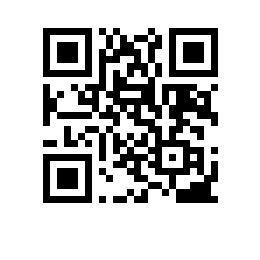 09.04.2021 под номером 6.18.1-01/090421-3
О составе государственной экзаменационной комиссии по проведению государственной итоговой аттестации студентов образовательной программы  факультета  и секретарях государственной экзаменационной комиссииПРИКАЗЫВАЮ:Утвердить государственную экзаменационную комиссию (далее – ГЭК) по проведению государственной итоговой аттестации студентов  курса образовательной программы  , направления подготовки/ специальности , факультета ,  формы обучения в составе Президиума ГЭК и локальных ГЭК, а также секретарей Президиума ГЭК и локальных ГЭК.Утвердить состав Президиума ГЭК: председатель Президиума ГЭК  члены Президиума ГЭК:- Есаков Г.А., д.ю.н., профессор, советник Адвокатского бюро «ЗКС»,- Ларичев А.А., д.ю.н., доцент, профессор департамента публичного права, заместитель декана по научной работе,- Виноградов В.А., д.ю.н., профессор, руководитель департамента публичного права, декан,Вайпан Г.В., к.ю.н., член Общероссийской общественной организации «Ассоциация юристов России»секретарь Президиума ГЭК –- , начальник отдела сопровождения учебного процесса образовательной программы бакалавриата «Юриспруденция»,Утвердить локальные ГЭК по приему итогового экзамена по отдельной дисциплине/ итогового междисциплинарного экзамена/ защите выпускных квалификационных работ:3.1. Локальная ГЭК №1:председатель локальной ГЭК №1 − Ермоленко А. С., к.ю.н., партнёр компании «ФБК Право»,члены локальной ГЭК №1:- Маркунцов С.А., д.ю.н., доцент, профессор департамента систем судопроизводства и уголовного права,- Барышева К.А., к.ю.н., доцент департамента систем судопроизводства и уголовного права,- Есаков Г.А., д.ю.н., профессор, советник Адвокатского бюро «ЗКС»,- Долотов Р.О., к.ю.н., доцент, адвокат, партнёр Адвокатского бюро «Феоктистов и партнёры»,- Ляскало А.Н., к.ю.н., доцент, заместитель директора департамента противодействия коррупции ПАО «ПРОМСВЯЗЬБАНК»,секретарь локальной ГЭК №1 − Дёмина Е.В., специалист по учебно-методической работе 2 категории департамента систем судопроизводства и уголовного права;3.2. Локальная ГЭК №2:председатель локальной ГЭК №2 − Китсинг В.А., адвокат Московской Коллегии Адвокатов «Князев и партнёры»,члены локальной ГЭК №2:- Маркунцов С.А., д.ю.н., доцент, профессор департамента систем судопроизводства и уголовного права,- Есаков Г.А., д.ю.н., профессор, советник Адвокатского бюро «ЗКС»,- Барышева К.А., к.ю.н., доцент департамента систем судопроизводства и уголовного права,- Кудрявцев В.В., адвокат (Адвокатское бюро «Феоктистов и партнёры»,секретарь локальной ГЭК №2 − Дёмина Е.В., специалист по учебно-методической работе 2 категории департамента систем судопроизводства и уголовного права ;3.3. Локальная ГЭК №3:председатель локальной ГЭК №3 − Саушкин Д.В., управляющий партнёр Адвокатского бюро «ЗКС»,члены локальной ГЭК №3:- Грачёва Ю.В., д.ю.н., профессор, профессор департамента систем судопроизводства и уголовного права,- Энгельгардт А.А., к.ю.н., доцент, доцент департамента систем судопроизводства и уголовного права,- Долотов Р.О., к.ю.н., доцент, адвокат, партнёр Адвокатского бюро «Феоктистов и партнёры»,- Ляскало А.Н., к.ю.н., доцент (зам. дир. департамента противодействия коррупции ПАО ПРОМСВЯЗЬБАНК),секретарь локальной ГЭК №3 − Бальжинимаева В.В., менеджер лаборатории образовательного права Института образования;3.4. Локальная ГЭК №4:председатель локальной ГЭК №4 − Чуча С.Ю., д.ю.н., главный научный сотрудник ФГБУН «Институт государства и права РАН»,члены локальной ГЭК №4:- Иванов А.А., к.ю.н., профессор департамента частного права,- Ростовцева Н.В., к.ю.н., доцент департамента частного права,- Аверченко Н.Н., к.ю.н., доцент, старший вице-президент фонда «Сколково» по правовым и административным вопросам,- Матвеева М.В., к.ю.н., доцент, управляющий партнер ООО «Матвеева и партнеры»,- Пантухин Г.С., руководитель проекта по правовой поддержке экспорта в АО «Российский экспортный центр»,Секретарь локальной ГЭК № 4 - Тай Марина Анатольевна, к.ю.н., ст. преподаватель,3.5. Локальная ГЭК №5:председатель локальной ГЭК №5 − Пешин Н.Л., д.ю.н., профессор, заведующий кафедрой административного права  МГУ имени М.В.Ломоносова,члены локальной ГЭК №5:- Гаджиева А.О., заместитель Руководителя Аппарата Московской городской Думы,- Гаврилов С.А., кандидат экономических наук, депутат Государственной Думы Федерального Собрания РФ,- Виноградов В.А., д.ю.н., профессор, руководитель департамента публичного права, декан,- Ларичев А.А., д.ю.н., доцент, профессор департамента публичного права, заместитель декана по научной работе,- Солдатова Л.В., к.ю.н., доцент, заместитель руководителя департамента публичного права,секретарь локальной ГЭК № 5 − Тактарова А.Р., менеджер департамента публичного права,3.6. Локальная ГЭК №6:председатель локальной ГЭК №6 − Пешин Н.Л., д.ю.н., профессор, заведующий кафедрой административного права  МГУ имени М.В.Ломоносова,члены локальной ГЭК №6:- Гаджиева А.О., заместитель Руководителя Аппарата Московской городской Думы,- Воробьев М.А., заместитель директора Департамент международного права и сотрудничества Минюста России,- Виноградов В.А., д.ю.н., профессор, руководитель департамента публичного права, декан,- Ларичев А.А., д.ю.н., доцент, профессор департамента публичного права, заместитель декана по научной работе,- Солдатова Л.В., к.ю.н., доцент, заместитель руководителя департамента публичного права,секретарь локальной ГЭК № 6 − Тактарова А.Р., менеджер департамента публичного права,3.7. Локальная ГЭК №7:председатель локальной ГЭК №7 − Пешин Н.Л., д.ю.н., профессор, заведующий кафедрой административного права  МГУ имени М.В.Ломоносова,члены локальной ГЭК №7:- Поветкина Н.А., д.ю.н., профессор, заведующая отделом финансового, налогового и бюджетного законодательства Института законодательства и сравнительного правоведения при Правительстве РФ,- Абрамова Н.Е., к.ю.н., доцент, доцент кафедры государственного аудита Московский государственный университет имени М.В. Ломоносова,- Хаванова И.А., д.ю.н., профессор, профессор департамента публичного права,- Янкевич С.В., к.ю.н., доцент департамента публичного права, заместитель декана по учебной работе,секретарь локальной ГЭК № 7 − Солдатова Л.В., к.ю.н., доцент, заместитель руководителя департамента публичного права,3.8. Локальная ГЭК №8:председатель локальной ГЭК №8 − Пешин Н.Л., д.ю.н., профессор, заведующий кафедрой административного права  МГУ имени М.В.Ломоносова,члены локальной ГЭК №8:- Котелевская И.В., к.ю.н., директор Центра мониторинга законодательства и правоприменительной практики РСПП.- Кирин А.В., д.ю.н., профессор департамента публичного права- Овчарова Е.В. к.ю.н., заместитель директора Института проблем административно-правового регулирования - Гужев В.Д., заместитель генерального директора ФКУ «Налог-сервис» ФНС Россиисекретарь локальной ГЭК № 8 − Тактарова А.Р., менеджер департамента публичного права,3.9. Локальная ГЭК №9:председатель локальной ГЭК №9 − Лифшиц И, М, к.ю.н., доцент, Адвокатское бюро «Эдас», старший партнёр,члены локальной ГЭК №9:- Русинова В. Н. д.ю.н., профессор департамента международного права,- Боклан Д. С., д.ю.н., профессор департамента международного права,- Богуш Г. И., к.ю.н., профессор департамента международного права,- Погребняк В. Н., руководитель юридического отдела, ЧУ ДПО Институт «Стрелка»,- Белова О. С., начальник отдела корпоративных проектов Управления корпоративной работы АО «Концерн Росэнергоатом», секретарь локальной ГЭК № 9 − Козлова Ю. В., менеджер департамента международного права,3.10. Локальная ГЭК №10:председатель локальной ГЭК №10 − Бурова Е. С., Адвокатское бюро «Иванян и партнеры», старший юрист,члены локальной ГЭК №10:- Мохова Е. В., к.ю.н., доцент департамента правового регулирования бизнеса,- Гетьман-Павлова И.В., к.ю.н., доцент департамента правового регулирования бизнеса,- Розеева А.Р., Cleary Gottlieb Steen & Hamilton LLC, младший юрист, - Бакуменко В.В., АО «Дентонс Юроп», младший юрист,секретарь локальной ГЭК № 10 − Сарапулова Е.Е., менеджер департамента правового регулирования бизнеса,3.11. Локальная ГЭК №11:председатель локальной ГЭК №11 − Невская Д.О.,Советник департамента корпоративной практики и M&A FTL Advisers, Ltd, LLM Манчестерского университета,члены локальной ГЭК №11:- Фонотова О.В., к.ю.н., доцент,- Баталова М.Р., к.ю.н., юрист, международная юридическая компания Dechert,- Щеголькова К. А., ООО «ГрупЭм», юрисконсульт, - Илькевич А.И., ООО Русский Стандарт Водка,секретарь локальной ГЭК № 11 – Петрова Ю.С., специалист по учебно-методической работе,3.12. Локальная ГЭК №12:председатель локальной ГЭК №12 − Власенко Д.И., Schellenberg Wittmer (Zurich), Associate, LLM, University of the Pacific McGeorge School of Law,члены локальной ГЭК №12:- Касаткина А.С., к.ю.н., доцент,- Рудерман И.Ф., партнер юридической фирмы Ruderman law,- Симонова А.В., ПАО Сбербанк, главный юрисконсульт, - Куимчиде Д.Д., филиал компании с неограниченной ответственностью «Хоган Лавеллз (Си-Ай-Эс)», юрист,секретарь локальной ГЭК № 12 – Иванова Д.И., специалист по учебно-методической работе.3.13. Локальная ГЭК №13:председатель локальной ГЭК №13 − Варламова А.Н., д.ю.н., МГУ им. Ломоносова М.В., юридический факультет, профессор,члены локальной ГЭК №13:- Олейник О.М., д.ю.н., ординарный профессор НИУ ВШЭ, професор департамента правового регулирования бизнеса,- Карпов А.В., главный аналитик ООО «ИнфраВан Инвестмент,- Конюшкин Г.О., руководитель направления Службы инвестиционных соглашений     АО «ВЭБ Инфраструктура», - Акалович К.Г., консультант корпоративной практики Associate в ALRUD Law Firm,секретарь локальной ГЭК № 13 − Жукова Ю.С. доцент, к.ю.н.;.3.14. Локальная ГЭК №14:председатель локальной ГЭК №14 − Вайпан Г.В., к.ю.н., член Общероссийской общественной организации «Ассоциация юристов России»,члены локальной ГЭК №14:- Морщакова Т.Г., д.ю.н., профессор, профессор департамента систем судопроизводства и уголовного права,- Соколов Т.В., к.ю.н., доцент, руководитель департамента систем судопроизводства и уголовного права,- Михайлов В.К., к.ю.н., доцент, доцент департамента систем судопроизводства и уголовного права,- Кузнецова И.С., к.ю.н., директор проекта «Правовой капитал знаний – основа эффективного целевого капитала» Ассоциации «Юристы за гражданское общество»,- Шварц О.А., к.ю.н., консультант по правовым программ Всемирного Банка,секретарь локальной ГЭК № 14 − Богданова А.В., ассистент департамента систем судопроизводства и уголовного права,3.15. Локальная ГЭК №15:председатель локальной ГЭК №15 − Вайпан Г.В., к.ю.н., член Общероссийской общественной организации «Ассоциация юристов России»,члены локальной ГЭК №15:- Бекяшева Д.И., к.ю.н., доцент департамента систем судопроизводства и уголовного права,- Крымский Д.И., к.ю.н., доцент департамента систем судопроизводства и уголовного права,- Павлова М.С., к.ю.н., доцент департамента систем судопроизводства и уголовного права,- Смольников Д.И.. к.ю.н., временно исполняющий обязанности начальника Управления правового обеспечения Федеральной службы государственной статистики,- Фокин Е.А., к.ю.н., научный сотрудник Отдела научного обеспечения деятельности секретариата делегации Российской Федерации в Европейской комиссии за демократию через право (Венецианской комиссии) Института законодательства и сравнительного правоведения при Правительстве Российской Федерации,секретарь локальной ГЭК № 15 − Яхина М.Р., менеджер департамента систем судопроизводства и уголовного права,3.16. Локальная ГЭК №16:председатель локальной ГЭК №16 − Вайпан Г.В., к.ю.н., член Общероссийской общественной организации «Ассоциация юристов России»,члены локальной ГЭК №16:- Пашин С.А., к.ю.н., доцент, профессор департамента систем судопроизводства и уголовного права,- Егорова Е.В., к.ю.н., доцент, доцент департамента систем судопроизводства и уголовного права,- Замышляев Д.М., к.ю.н., начальник отдела инвестиционных проектов ГУП города Москвы «Центр-Сити Девелопмент»,- Шварц О.А., к.ю.н., консультант по правовым программам Всемирного Банка,секретарь локальной ГЭК № 16 − Яхина М.Р., менеджер департамента систем судопроизводства и уголовного права,3.17. Локальная ГЭК №17:председатель локальной ГЭК №17 − Вайпан Г.В., к.ю.н., член Общероссийской общественной организации «Ассоциация юристов России»,члены локальной ГЭК №17:- Аргунов А.В.., к.ю.н., доцент департамента систем судопроизводства и уголовного права,- Прокудина Л.А., к.ю.н., доцент департамента систем судопроизводства и уголовного права,- Крымский Д.И., к.ю.н., доцент департамента систем судопроизводства и уголовного права,- Смольников Д.И.. к.ю.н., временно исполняющий обязанности начальника Управления правового обеспечения Федеральной службы государственной статистики,- Фокин Е.А., к.ю.н., научный сотрудник Отдела научного обеспечения деятельности секретариата делегации Российской Федерации в Европейской комиссии за демократию через право (Венецианской комиссии) Института законодательства и сравнительного правоведения при Правительстве Российской Федерации,секретарь локальной ГЭК № 17 − Модебадзе М.И., ассистент департамента систем судопроизводства и уголовного права3.18. Локальная ГЭК №18:председатель локальной ГЭК №18 − Вайпан Г.В., к.ю.н., член Общероссийской общественной организации «Ассоциация юристов России»,члены локальной ГЭК №18:- Прокудина Л.А., к.ю.н., доцент департамента систем судопроизводства и уголовного права,- Крымский Д.И., к.ю.н., доцент департамента систем судопроизводства и уголовного права,- Бекяшева Д.И., к.ю.н., доцент департамента систем судопроизводства и уголовного права,- Сучкова Н.В., советник генерального директора по правовым вопросам АНО «СОЮЗЭКСПЕРТИЗА» ТПП РФ (SOEX),- Фокин Е.А., к.ю.н., научный сотрудник Отдела научного обеспечения деятельности секретариата делегации Российской Федерации в Европейской комиссии за демократию через право (Венецианской комиссии) Института законодательства и сравнительного правоведения при Правительстве Российской Федерации,секретарь локальной ГЭК № 18 − Буштец Н.В., ассистент департамента систем судопроизводства и уголовного права,3.19. Локальная ГЭК №19:председатель локальной ГЭК №19 − Вайпан Г.В., к.ю.н., член Общероссийской общественной организации «Ассоциация юристов России»,члены локальной ГЭК №19:- Морщакова Т.Г., д.ю.н., профессор, профессор департамента систем судопроизводства и уголовного права,- Пашин С.А., к.ю.н., доцент, профессор департамента систем судопроизводства и уголовного права,- Соколов Т.В., к.ю.н., доцент, руководитель департамента систем судопроизводства и уголовного права,- Замышляев Д.М., к.ю.н., начальник отдела инвестиционных проектов ГУП города Москвы «Центр-СитиДевелопмент»,- Кузнецова И.С., к.ю.н., директор проекта «Правовой капитал знаний – основа эффективного целевого капитала» Ассоциации «Юристы за гражданское общество»,- Шварц О.А., к.ю.н., консультант по правовым программам Всемирного Банка,секретарь локальной ГЭК № 19 − Богданова А.В., ассистент департамента систем судопроизводства и уголовного права,3.20. Локальная ГЭК №20:председатель локальной ГЭК №20 − Бутовичев Д.В., управляющий партнёр Общественной организации «Общество защиты дольщиков»,члены локальной ГЭК №20:- Белькович Р.Ю., к.ю.н., доцент департамента теории права и межотраслевых юридических дисциплин,- Ганзер А.Э., старший юрист АО «Дентонc Юроп»,- Домрин А.Н., д.ю.н., профессор департамента теории права и межотраслевых юридических дисциплин,- Дидикин А.Б., д.филос.н., профессор, председатель правления фонда СЭЦ «Модернизация»,- Зобнин В.С., ведущий специалист-эксперт Отдела законодательства в сфере социально-экономического развития Правового департамента Министерства экономического развития Российской Федерации,- Кулиев Д.Т., юрист Коллегии адвокатов «Юков и партнеры», - Мазаев Д.В., к.ю.н., доцент департамента теории права и межотраслевых юридических дисциплин,- Назайкинская В.А., Филиал № 2 «Адвокатское агентство» Московская областная коллегия адвокатов, - Позднякова Е.А., к.ю.н., доцент, член редколлегии международного журнала «Правозащитник»,- Полдников Д.Ю., д.ю.н., доцент, профессор департамента теории права и межотраслевых юридических дисциплин,- Скоробогатов В.Ю., к.ю.н., преподаватель департамента теории права и межотраслевых юридических дисциплин,- Соболева А.К., к.филол.н., доцент, доцент департамента теории права и межотраслевых юридических дисциплин,- Четвернин В.А., к.ю.н., доцент, профессор департамента теории права и межотраслевых юридических дисциплин,- Чураков В.Д., директор АНО «Центр республиканских исследований»,секретарь локальной ГЭК № 20 − Геращенко А.И., преподаватель департамента теории права и межотраслевых юридических дисциплин3.21. Локальная ГЭК №21:председатель локальной ГЭК №21 − Бутовичев Д.В., управляющий партнёр Общественной организации «Общество защиты дольщиков»,члены локальной ГЭК №21:- Батырев Г.Т., главный экономист Департамента управления данными Банка России,- Зобнин В.С., ведущий специалист-эксперт Отдела законодательства в сфере социально-экономического развития Правового департамента Министерства экономического развития Российской Федерации,- Сафонов А.А., д.ю.н., профессор, профессор департамента теории права и межотраслевых юридических дисциплин,- Стёпина М.И., главный юрисконсульт Юридического департамента Банка России,- Туманова А.С., д.ю.н., профессор, профессор департамента теории права и межотраслевых юридических дисциплин,секретарь локальной ГЭК № 21 − Неверов Е.Д., старший преподаватель департамента теории права и межотраслевых юридических дисциплин,3.22. Локальная ГЭК №22:председатель локальной ГЭК №22 − Бутовичев Д.В., управляющий партнёр Общественной организации «Общество защиты дольщиков»,члены локальной ГЭК №21:- Алексеев С.В., д.ю.н., главный научный сотрудник Института законодательства и сравнительного правоведения при Правительстве Российской Федерации,- Буянова М.О., д.ю.н., профессор департамента теории права и межотраслевых юридических дисциплин,- Гусев А.Ю., к.ю.н., Ростовский районный суд, федеральный судья,- Лебедева М.А., к.ю.н., ведущий юрист Департамента правового сопровождения проектов ООО «Юридическая фирма АВЕНТА»,- Павловская О.Ю., к.ю.н., доцент департамента теории права и межотраслевых юридических дисциплин,- Сулейманова Ф.О., к.ю.н., доцент департамента теории права и межотраслевых юридических дисциплин,секретарь локальной ГЭК № 22 − Батусова Е.С., к.ю.н., доцент департамента теории права и межотраслевых юридических дисциплин,3.23. Локальная ГЭК №23:председатель локальной ГЭК №23 − Бутовичев Д.В., управляющий партнёр Общественной организации «Общество защиты дольщиков»,члены локальной ГЭК №23:- Андрианов В.А., директор Департамента клинических исследований Сеченовского Университета,- Котова Д.А, эксперт Международного центра конкурентного права и политики БРИКС,- Мазаев Д.В., к.ю.н., доцент департамента теории права и межотраслевых юридических дисциплин,- Панов А.А., партнер и руководитель практики здравоохранения и технологий юридической фирмы BGP Litigation,- Сулейманова Ф.О., к.ю.н., доцент департамента теории права и межотраслевых юридических дисциплин,- Шадрин А.Д., юрист группы фармацевтики и здравоохранения CMS Russia,секретарь локальной ГЭК № 23 − Мельник В.Н., преподаватель департамента теории права и межотраслевых юридических дисциплин,3.24. Локальная ГЭК №24:председатель локальной ГЭК №24 − Бутовичев Д.В., управляющий партнёр Общественной организации «Общество защиты дольщиков»,члены локальной ГЭК №24:- Дмитрик Н.А., к.ю.н., заведующий Лабораторией правовой информатики и кибернетики МГУ им. М.В. Ломоносова,- Дидикин А.Б., д.филос.н., к.ю.н., председатель правления фонда СЭЦ «Модернизация»,- Журавлев М.С., старший научный сотрудник Института права цифровой среды,- Мазаев Д.В., к.ю.н., доцент департамента теории права и межотраслевых юридических дисциплин,- Назмутдинов Б.В., к.ю.н., доцент департамента теории права и межотраслевых юридических дисциплин,- Позднякова Е.А., к.ю.н., доцент, член редколлегии международного журнала «Правозащитник»,- Сюкияйнен Л.Р., д.ю.н., профессор, профессор-исследователь департамента теории права и межотраслевых юридических дисциплин,- Туманова А.С., д.ю.н., д.ист.н., профессор, ,- Янковский Р.М., к.ю.н., партнер юридической компании «Томашевская и партнеры»,секретарь локальной ГЭК № 24 − Геращенко А.И., преподаватель департамента теории права и межотраслевых юридических дисциплин,3.25. Локальная ГЭК №25:председатель локальной ГЭК №25 − Бутовичев Д.В., управляющий партнёр Общественной организации «Общество защиты дольщиков»,члены локальной ГЭК №25:- Алексеев С.В., д.ю.н., главный научный сотрудник Института законодательства и сравнительного правоведения при Правительстве Российской Федерации,- Буянова М.О., д.ю.н., профессор департамента теории права и межотраслевых юридических дисциплин,- Гусев А.Ю., к.ю.н., Ростовский районный суд, федеральный судья,- Михайлов А.В., к.ю.н., генеральный директор ООО «Стройлизинг XXI век»,- Павловская О.Ю., к.ю.н., доцент департамента теории права и межотраслевых юридических дисциплин,- Сулейманова Ф.О., к.ю.н., доцент департамента теории права и межотраслевых юридических дисциплин,секретарь локальной ГЭК № 25 − Казилина В.В., преподаватель департамента теории права и межотраслевых юридических дисциплин,3.26. Локальная ГЭК №26:председатель локальной ГЭК №26 − Бутовичев Д.В., управляющий партнёр Общественной организации «Общество защиты дольщиков»,члены локальной ГЭК №26:- Алексеев С.В., д.ю.н., главный научный сотрудник Института законодательства и сравнительного правоведения при Правительстве Российской Федерации, профессор департамента теории права и межотраслевых юридических дисциплин,- Батусова Е.С., к.ю.н., доцент департамента теории права и межотраслевых юридических дисциплин,- Гусев А.Ю., к.ю.н., Ростовский районный суд, федеральный судья, доцент департамента теории права и межотраслевых юридических дисциплин,- Казаков С.О., к.ю.н., старший преподаватель департамента теории права и межотраслевых юридических дисциплин,- Карпенко О.И., к.ю.н., доцент департамента теории права и межотраслевых юридических дисциплин,- Михайлов А.В., к.ю.н., генеральный директор ООО «Стройлизинг XXI век»,- Петров А.Я., д.ю.н., профессор департамента теории права и межотраслевых юридических дисциплин,секретарь локальной ГЭК № 26 − Казилина В.В., преподаватель департамента теории права и межотраслевых юридических дисциплин,3.27. Локальная ГЭК №27:председатель локальной ГЭК №27 − Бутовичев Д.В., управляющий партнёр Общественной организации «Общество защиты дольщиков»,члены локальной ГЭК №27:- Гусев А.Ю., к.ю.н., Ростовский районный суд, федеральный судья,- Лебедева М.А., к.ю.н., ведущий юрист Департамента правового сопровождения проектов ООО «Юридическая фирма АВЕНТА»,- Петров А.Я., д.ю.н., профессор департамента теории права и межотраслевых юридических дисциплин, Панарина М.М., к.ю.н., доцент департамента теории права и межотраслевых юридических дисциплин секретарь локальной ГЭК № 27 − Казилина В.В., преподаватель департамента теории права и межотраслевых юридических дисциплин,3.28. Локальная ГЭК №28:председатель локальной ГЭК №28 − Бутовичев Д.В., управляющий партнёр Общественной организации «Общество защиты дольщиков»,члены локальной ГЭК №28:- Андрианов В.А., директор Департамента клинических исследований Сеченовского Университета,- Котова Д.А., эксперт Международного центра конкурентного права и политики БРИКС,- Мазаев Д.В., к.ю.н., доцент департамента теории права и межотраслевых юридических дисциплин,- Панов А.А., партнер и руководитель практики здравоохранения и технологий юридической фирмы BGP Litigation, - Сулейманова Ф.О., к.ю.н., доцент департамента теории права и межотраслевых юридических дисциплин,- Шадрин А.Д., юрист группы фармацевтики и здравоохранения CMS Russia,секретарь локальной ГЭК № 28 − Пестов М.М., преподаватель департамента теории права и межотраслевых юридических дисциплин.ПроректорС.Ю. Рощин